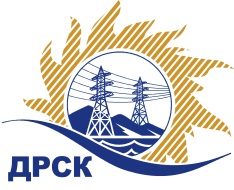 Акционерное общество«Дальневосточная распределительная сетевая  компания»СПРАВКАпо результатам процедуры вскрытия конвертов с заявкамиСПОСОБ И ПРЕДМЕТ ЗАКУПКИ: открытый электронный запрос предложений № 761012 на право заключения Договора на выполнение работ «Ремонт служебно-бытового помещения с гаражом с.Климоуцы» для нужд филиала АО «ДРСК» «Амурские электрические сети» (закупка 52 раздела 1.1. ГКПЗ 2017 г.).Дата и время процедуры вскрытия конвертов: 17.01.2017 г. 10:00 местного времени№ и дата протокола вскрытия конвертов:  268/УР-В от 17.01.2017Основание для проведения закупки (ГКПЗ и/или реквизиты решения ЦЗК):   ГКПЗПланируемая стоимость закупки в соответствии с ГКПЗ: 1 621 200,00 руб., без учета НДС;   1 913 016,00 руб., с учетом НДС.Информация о результатах вскрытия конвертов:В ходе проведения запроса предложений было получено 2 заявки, конверты с которыми были размещены в электронном виде на Торговой площадке Системы www.b2b-energo.ru.Вскрытие конвертов было осуществлено в электронном сейфе организатора запроса предложений на Торговой площадке Системы www.b2b-energo.ru автоматически.Дата и время начала процедуры вскрытия конвертов с заявками участников: 04:00 московского времени 17.01.2017Место проведения процедуры вскрытия конвертов с заявками участников: Торговая площадка Системы www.b2b-energo.ru всего сделано 2 ценовые ставки на ЭТП.В конвертах обнаружены заявки следующих участников запроса предложений:Члены Закупочной комиссии, принявшие участие в процедуре вскрытия конвертов: Чувашова О.В.(416-2) 397-242№Наименование участника и его адресПредмет заявки на участие в запросе предложений1ООО "Династия" (675000, Россия, Амурская область, г. Благовещенск, ул. Забурхановская, 98)Заявка, подана 13.01.2017 в 09:07
Цена: 1 893 900,00 руб. (цена без НДС: 1 605 000,00 руб.)Условия оплаты: в течение 30 календарных дней с даты  подписания справки о стоимости выполненных работ КС-3 на основании счета, выставленного Подрядчиком. Срок выполнения работ: февраль – май 2017 г. Гарантия на своевременное и качественное выполнение работ, а также на устранение дефектов, возникших по его вине в течение 24 месяцев с момента приемки выполненных работ. Срок действия оферты до 30.12.20172ООО "КАМИЛА" (675000, Россия, Амурская обл., г. Благовещенск, ул. Северная, д. 167, лит. А)Заявка, подана 13.01.2017 в 09:02Цена: 1 899 910,50 руб. (цена без НДС: 1 610 093,64 руб.)Условия оплаты: в течение 30 календарных дней с даты  подписания справки о стоимости выполненных работ КС-3 на основании счета, выставленного Подрядчиком. Срок выполнения работ: до 25.05.2017 г. Гарантия на своевременное и качественное выполнение работ, а также на устранение дефектов, возникших по его вине в течение 24 месяцев с момента приемки выполненных работ. Гарантия на материалы и оборудование, поставляемые подрядчиком 24 месяца. Срок действия оферты до 25.05.2017№ Ф.И.О.Подпись1Юхимук В.А.2Коржов С.А.3Елисеева М.Г.